SỞ GIÁO DỤC VÀ ĐÀO TẠO 	KIỂM TRA HỌC KỲ II NĂM HỌC 2019-2020 	QUẢNG NAM 	Môn: Toán – Lớp 9                         Thời gian: 60 phút (không kể thời gian giao đề)             (Đề gồm có 02 trang) 	  PHẦN I. TRẮC NGHIỆM KHÁCH QUAN (5,0 điểm) (Chọn chữ cái trước ý trả lời đúng nhất trong các câu sau và ghi vào giấy làm bài) Câu 1. Hệ phương trình  có số nghiệm là	A. 1 nghiệm.	B. 2 nghiệm.	C. vô số nghiệm.	D. vô nghiệm.Câu 2. Điểm  thuộc đồ thị hàm số nào sau đây ?	A. .	B. .	C. .	D. .Câu 3. Hàm số  (m là tham số) đồng biến khi  và nghịch biến  nếu	A. .	B. .	C. .	D. .Câu 4. Biệt thức  (đenta) của phương trình  là	A. 41 .	B. 40 .	C. .	D. .Câu 5. Cho phương trình  thì phương trình (1)	A. vô nghiệm.	B. có nghiệm kép.	C. có 2 nghiệm.	D. có 2 nghiệm phân biệt.Câu 6. Tập nghiệm của phương trình  là	A. .	B. .	C. .	D. .Câu 7. Phương trình  có tổng hai nghiệm  là	A. .	B. .	C. .	D. .Câu 8. Trong đường tròn , cho . Số đo cung nhỏ  bằng	A. .	B. .	C. .	D. .Câu 9. Cho hình 1. Biết .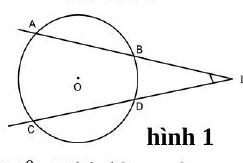 Ta có  bằng	A. .	B. .	C. .	D. .Câu 10. Cho tứ giác MNPQ nội tiếp đường tròn  và có . Khi đó ta có	A. .	B. .	C. .	D. .Câu 11. Cho hình 2.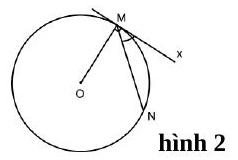 Biết  là tiếp tuyến, sđ . Ta có số đo  bằng	A. .	B. .	C. .	D. .Câu 12. Độ dài cung tròn của đường tròn có bán kính , số đo cung  bằng	A. .	B. .	C. .	D. .Câu 13. Công thức tính diện tích hình quạt tròn bán kính , cung  là	A. .	B. .	C. .	D. .Câu 14. Hình trụ có chiều cao  và bán kính đáy  thì diện tích xung quanh là	A. .	B. .	C. .	D. .Câu 15. Một hình trụ có diện tích đáy , chiều cao , khi đó thể tích của hình trụ là	A. .	B. .	C. .	D. .PHẦN II. TỰ LUẬN (5,0 điểm)Bài 1: (1,25 điểm)a) Vẽ đồ thị hàm số: .b) Giải phương trình: .Bài 2: (1,25 điểm)Một khu vườn hình chữ nhật có chiều dài lớn hơn chiều rộng  và diện tích bằng . Tính chiều dài và chiều rộng của khu vườn đó.Bài 3: (2,5 điểm)Cho tam giác  (có ba góc nhọn) nội tiếp đường tròn  và tia phân giác của góc  cắt đường tròn tại . Các đường cao  và  của  cắt nhau tại .a) Chứng minh rằng tứ giác  nội tiếp một đường tròn.b) Chứng minh rằng  là tia phân giác của góc .c) Gọi I là giao điểm của  và . Tính tỉ số .ĐÁP ÁN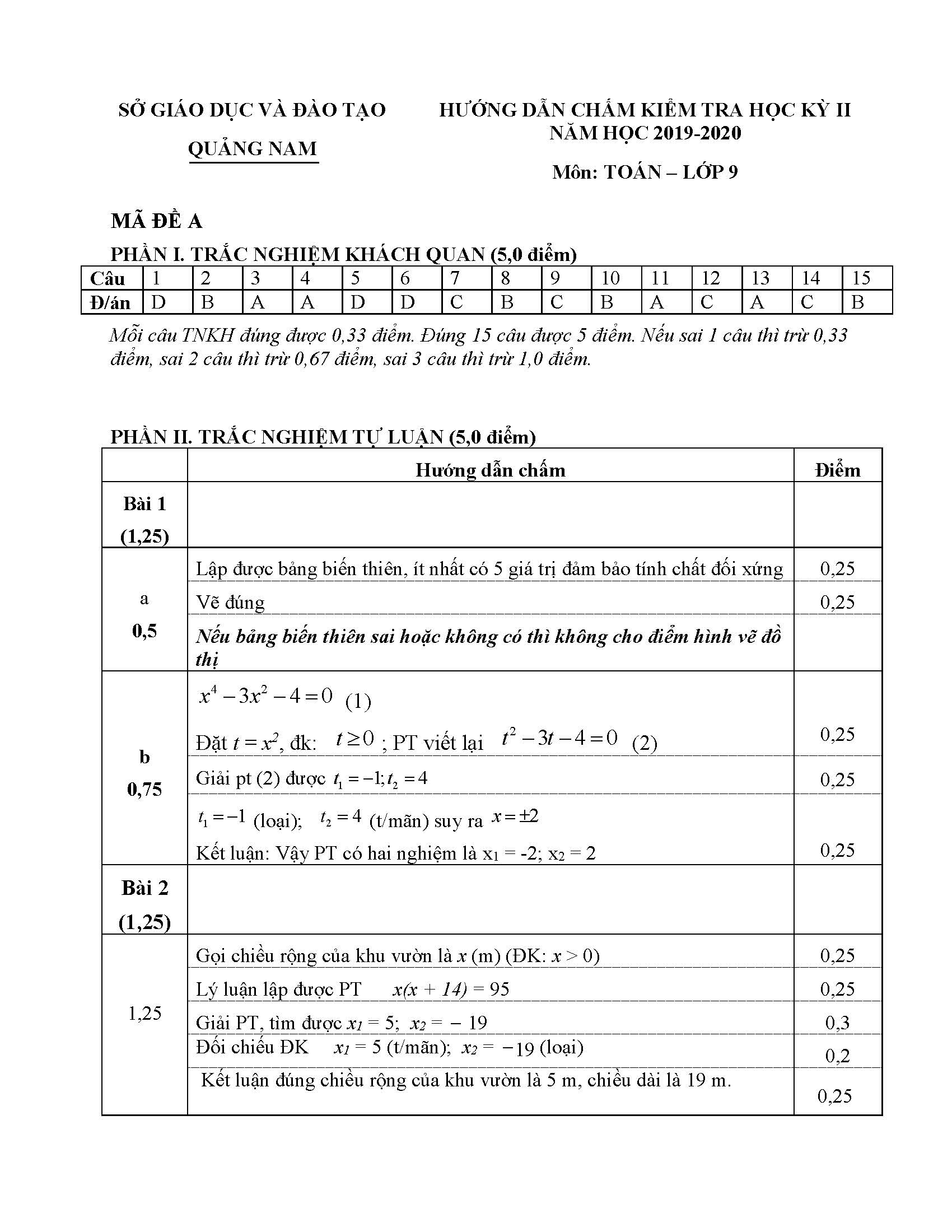 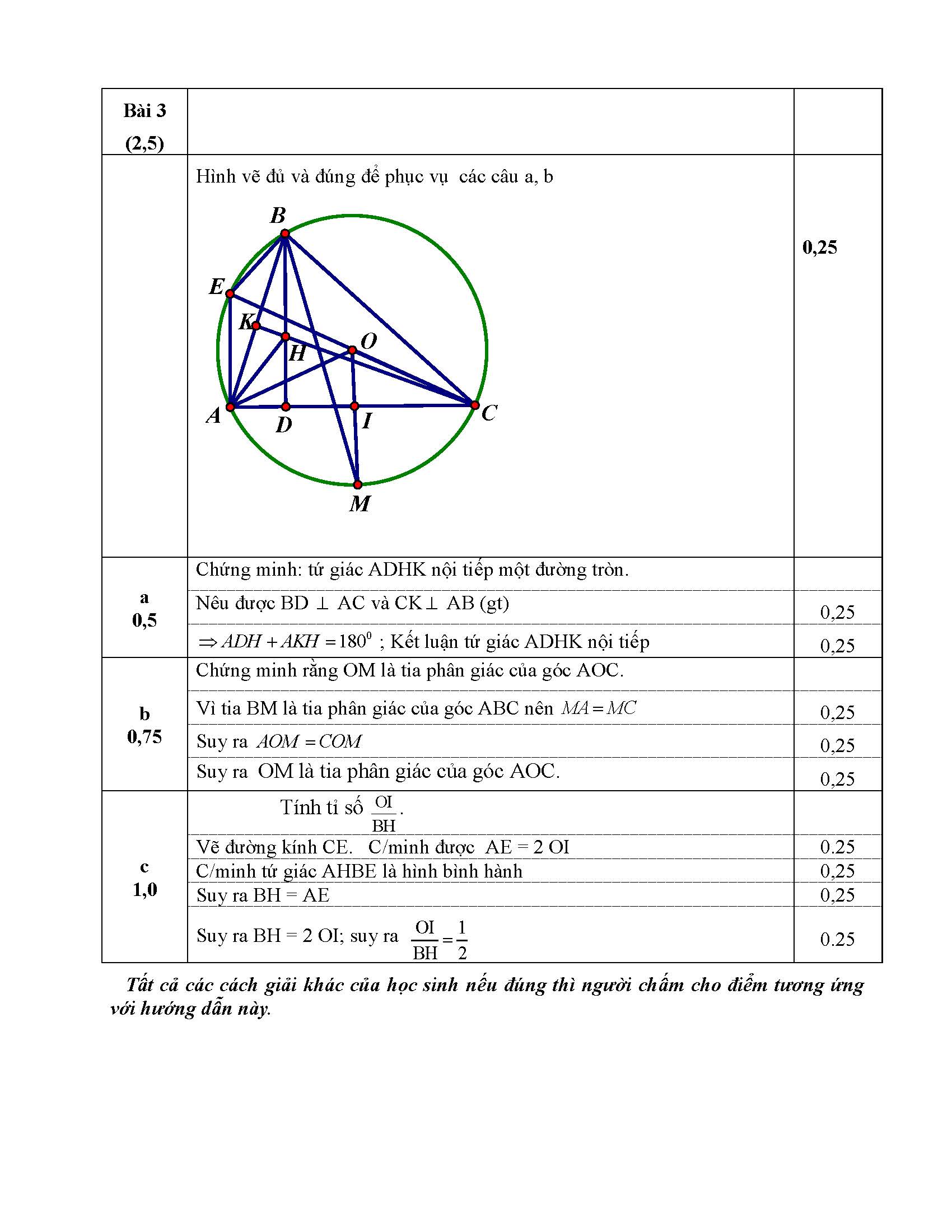 ĐỀ CHÍNH THỨC 	 MÃ ĐỀ A 